Описание развивающей предметном- пространственной среды старшей группы «Радуга»МБДОУ «ДС № 90 «Цветик-семицветик» (г. Норильск),претендента на первую квалификационную категориюпо должности «воспитатель»Отараевой Дианы ФеликсовныЦентр исследовательской деятельности «Почемучка»Наполняемость центра соответствует ФГОС, поставленным задачам педагога и возрастным особенностям детей: · Приборы – помощники: увеличительные стекла, весы, песочные часы, компас, магниты;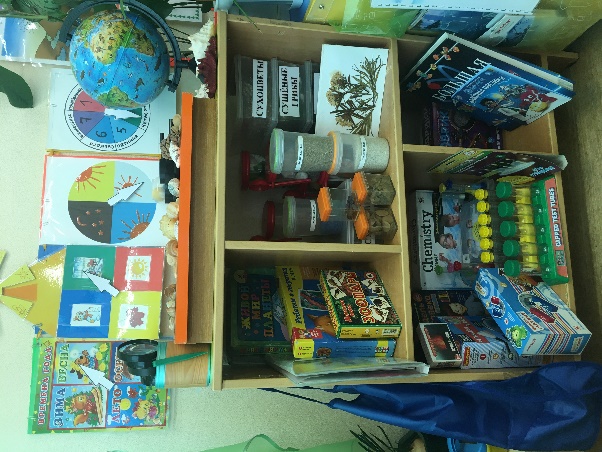 · Разнообразные сосуды из различных материалов (пластмасса, металл) разного объема и формы;· Природный материал: камешки, глина, песок, ракушки, птичьи перья, шишки, спил и листья деревьев, мох, семена и т.д.;· Утилизованный материал: кусочки кожи, меха, ткани, пластмассы, дерева, пробки и т.д.; Разные виды бумаги: обычная, картон, наждачная, копировальная и др.;· Красители: пищевые и непищевые (гуашь, акварельные краски и др.);· Медицинские материалы: пипетки, колбы, деревянные палочки, шприцы (без игл, мерные ложки, резиновые груши и др.;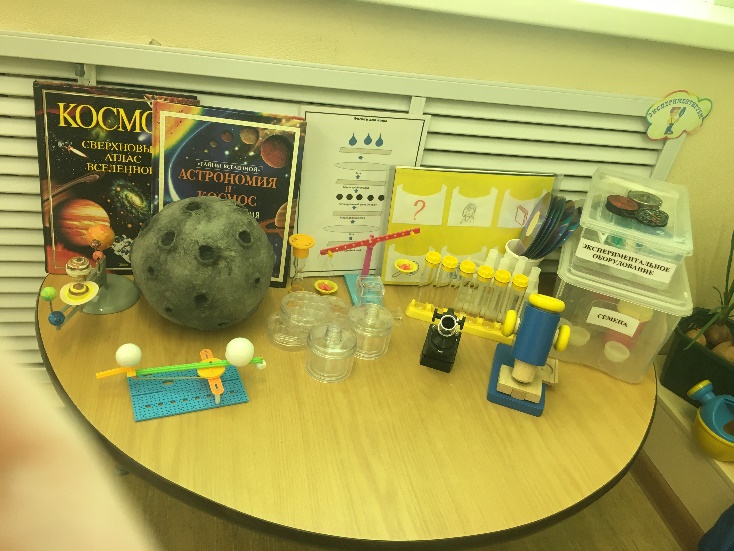 · Прочие материалы: зеркала, воздушные шары, мука, соль, сахар.· Детские халаты, клеенчатые фартуки, полотенца, контейнеры для хранения сыпучих и мелких предметов. Чем разнообразнее материал, тем интереснее детям познавать мир в нашем центре. В процессе исследования-экспериментирования развивается словарь детей за счет слов, обозначающих сенсорные признаки, свойства, явления или объекта природы (цвет, форма, величина); мнется, ломается; высоко-низко-далеко; мягкий-твердый-теплый и т. д.). У детей формируется умения строить причинно-следственные связи. Дети всесторонне развиваются. Экспериментирование в младшем дошкольном возрасте позволяет детям легко подойти к возрасту «Почемучек».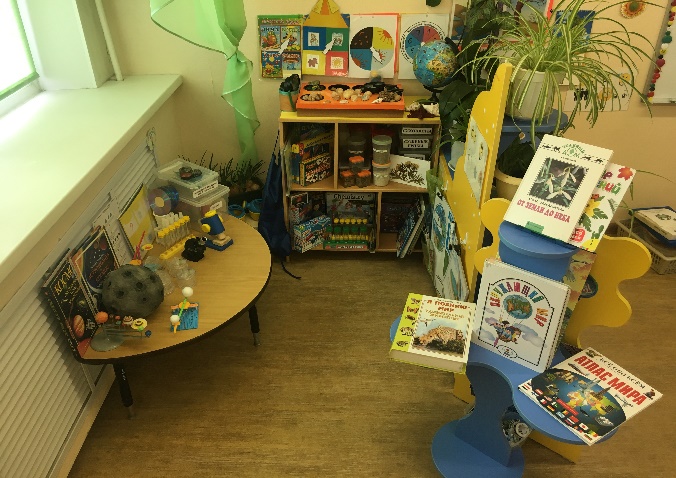 Центр развития речи «Звукарик»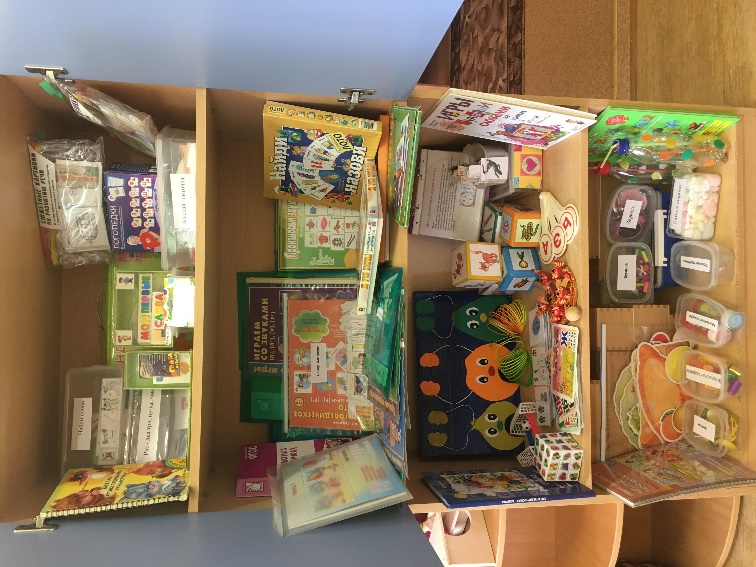 Речевой уголок расположен в доступном для детей месте, оформлен ярко, красиво, эстетично, аккуратно. При подборе составляющих речевых центров учитывалось: наполняемость центра, разнообразие материалов, возрастные и индивидуальные особенности детей, доступность, эстетика оформления, ведущая игрушка – «хозяин» центра, игрушки для развития правильного речевого дыхания, тематические альбомы и игры для обогащения словарного запаса, игры и пособия для формирования грамматического строя, а также связной речи, дидактический материал для развития фонематического слуха и восприятия. Экологический центр «Родничок»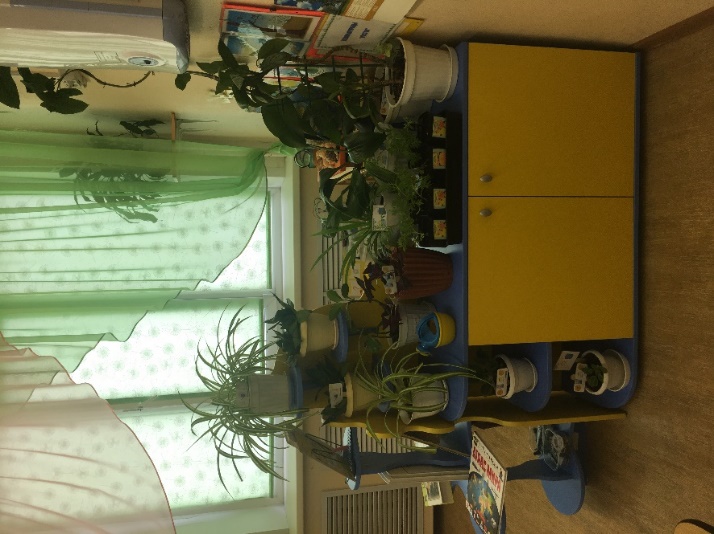 Уголок экологии создан с целью формирования экологической грамотности воспитанников.Главная задача экологического воспитания в детском саду - научить ребенка заботливому отношению к природе, бережно распоряжаться богатствами природы, воспитать защитников природы.Уголок природы дает детям массу возможностей. В нем мы собрали наглядный материал для знакомства с окружающим миром: плакаты и открытки, познавательная литература, различные муляжи игры и игрушки.Центр музыкальной и театральной деятельности « Веселые нотки»Музыкальные игрушки и музыкальные инструменты подбираются с учетом возраста детей и последовательностью ознакомления с тем или иным инструментом во время музыкальных занятий.  В театральном уголке отводится место для различных видов театра: настольный, пальчиковый, теневой, набор кукол, масок для разыгрывания сценок. 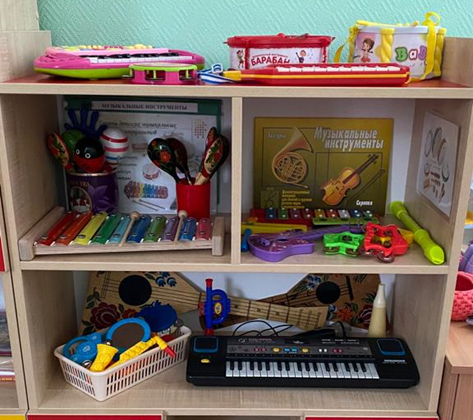 Театрализованная деятельность позволяет развивать творчество, фантазию, мелкую моторику, способствует запоминанию сюжета сказки.Центр изобразительной деятельностиВ данном центре имеется разнообразный демонстрационный материал. Различные материалы для рисования: краски, кисточки разной величины, карандаши, мелки, трафареты, фломастеры, раскраски, бумага разной фактуры. Здесь мы с детьми и родителями выполняем различные проекты и проводим выставки готовых работ.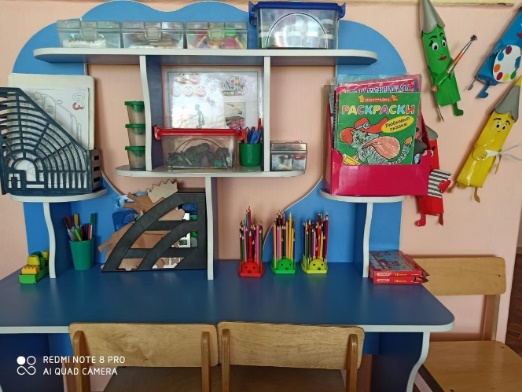 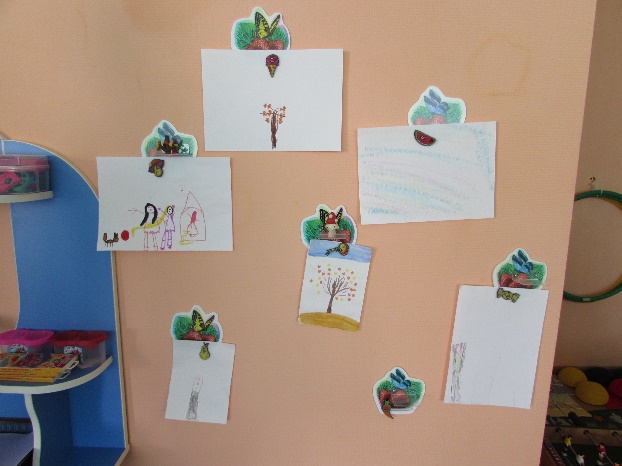 Центр «Неболейка»Данный центр предназначен для физической активности детей, уголок активно используется в течении дня как для индивидуальной, так и для самостоятельной деятельности. В данный уголок входят такие атрибуты как:Атрибуты для подвижных и малоподвижных игр: эмблемы, маски, ленточки; Атрибуты для спортивных игр: мячи теннисные, футбольные; воланчики, ракетки для бадминтона, волейбольные мячи, клюшки для игры в футбол на песк.Для профилактики плоскостопия и развития мелкой моторики рук:мешочки с крупой (бобы, горох, фасоль и т. д.) в разных формах для ходьбы; коврики и массажные дорожки с рельефами, «ребрами», резиновыми шипами и т. д. ;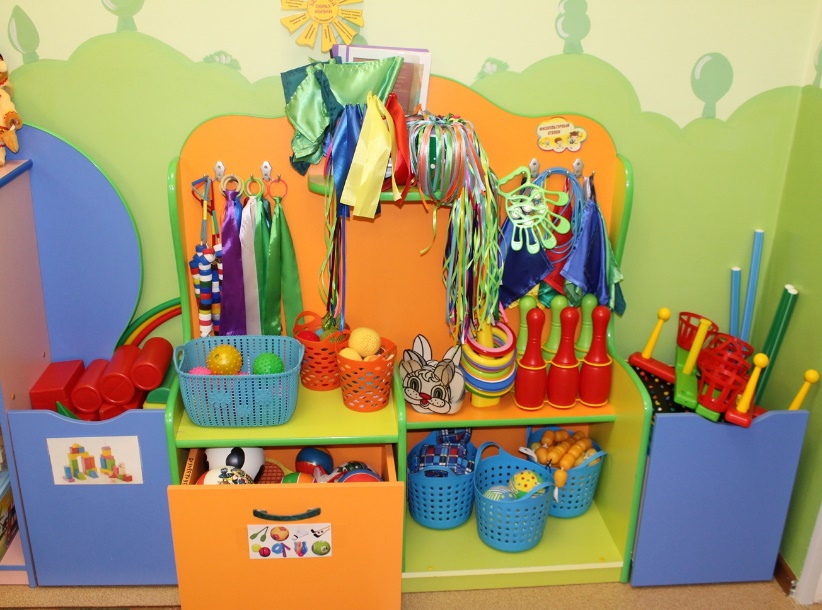 бросовый материал (шишки, яйца от киндер сюрпризов и т. д.) для захвата и перекладывания с места на место стопами и пальцами ног.нестандартное оборудование, сделанное своими руками;мячики – ежики;мешочки с разной крупой для рук;эспандер (средний и старший возраст). Для игр и упражнений с прыжками:скакалки, обручи, шнуры, бруски.Для перешагивания, подъема и спуска: бруски деревянные.Для игр и упражнений с бросанием, ловлей, метанием:Кольцеброс, мячи резиновые разных размеров, попрыгунчики, мячи или мешочки с песком для метания, корзины для игр с бросанием,дартс с мячиками на липучках (средний и старший возраст), кегли, нестандартное оборудование.Образовательное пространство группы оснащено средствами обучения и воспитания, необходимыми материалами, игровым и спортивным оборудование в соответствии с ООП ДОУ. Частично некоторые элементы РППС изготовлены в сотворчестве педагогов и родителей и с посильным участием детей, что делает их не менее привлекательными для детей, чем современное оборудование промышленного производства. Таким образом, созданная развивающая предметно-пространственная среда в нашем ДОУ обеспечила реализацию в полной мере образовательного потенциала пространства групповой комнаты и материалов, оборудования и инвентаря для развития детей дошкольного возраста; способствовала сохранению и укреплению здоровья воспитанников с учётом индивидуальных особенностей детей и коррекции их развития. Была реализована двигательная активность детей, возможность общения и совместной деятельности детей и взрослых, реализована образовательная программа ДОУ.  Все элементы РППС имеют единый эстетический стиль, обеспечивая комфортную и уютную обстановку для детей.